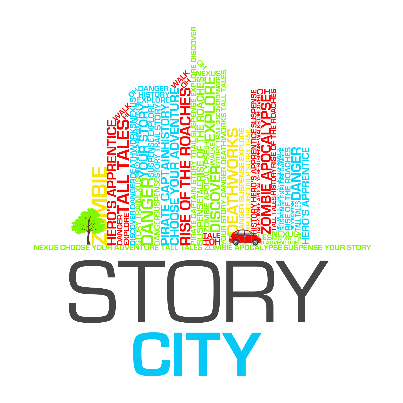 Story City – City of Charles SturtWRITER Expression of Interest APPLICATION FORMExpression of Interest Submission Deadline:  5pm Monday 4th July 2016 Expression of Interest Applications to be sent to: grant@grantmills.com.au Call for Expressions of InterestInformation SheetABOUT STORY CITYStory City is a digital storytelling experience that puts you in the story. It combines fictional choose-your-own-adventure style stories with physical locations, allowing the fantasy to become ‘real’ to the adventurer. The Story City GPS app allows us to deliver a story in the location it is set.ABOUT COUNCILThe City of Charles Sturt is a vibrant and friendly place.  We are a community that values the diversity of people, ideas, perspectives and experiences.  The City of Charles Sturt is keen to undertake place making across the City.  Place Making is a process, underpinned by collaboration, where local communities, businesses and other stakeholders work together to deliver rejuvenated public spaces that people love to visit, live or do business in.Place Making is more than just activating a space; it is about the creation of meaningful areas that reflect the needs of the people who live there, the businesses that work there and the people that visit them.STORY CITY – GRANGE BEACHTo Be Launched October 2016 Story City, with the support of the City of Charles Sturt, will be seeking to commission the creation of ONE interactive Choose Your Own Story adventure narrative, centred around the Grange Beach area. The story will be available through the free Story City app for at least a year.Story City takes the reading experience from the traditional printed page and delivers it to smart phones and mobile devices. Through the Story City locative app, readers are guided on a trail to unravel and explore a story of their own choosing. These stories will appeal to both locals and tourists, combining fiction, historical fact and personal choice to illuminate the area in a new and exciting way.Story City will commission a local writer, illustrator and musician to collaborate on the project and deliver something truly unique to the streets of Charles Sturt.THIS EXPRESSION OF INTEREST APPLICATIONThe City of Charles Sturt is opening this EOI up to ANY writers based in Adelaide. Rather than restrict this project to artists in the Charles Sturt council area, they are looking for any writers that have a passion for the coast and an affinity for the Grange Beach area.This EOI will be asking you to come up with a story idea based on the brief below and to answer all the questions at the end of this document, as well as attach relevant supporting material such as CVs or previous writing experience. Applications will be judged on the strength of the story idea, applicability to the brief, and the amount of thought that has been shown regarding possible story paths and usage of locations. We do not expect you to write or plot out any of the story, but it will be beneficial to show that you have given thought to how your idea might evolve across various story paths, story twists, success and fail endings.For an example of previous stories, download the Story City app via the Apple or Android app stores, and either do one of the Adelaide CBD stories for yourself, or see the “Story City app access instructions - No GPS” document linked from the Charles Sturt EOI page on the Story City website.BRIEFStory City is seeking ONE writer to participate in the project. The outcome of the project is to create a location-based story or adventure, meaning that each story section happens in the location the reader is standing. The writer will produce a Choose Your Own Adventure-style narrative with four-five levels of choice for the reader – an estimated 15 locations in all.  A typical story structure begins at a single starting point and can diverge to 8 different possible endings. More about this will be explained in the workshop. As the writer you will need to identify and incorporate up to 15 nominated locations, public art pieces or interesting elements of the Grange Beach area into your fictional stories. In order to fill the brief, each story will benefit from utilising, playing with or revealing elements of Grange’s culture or history, within its chosen fiction. This can be achieved in numerous ways, such as locating your fictional narrative in a historical version of the area, or using historical information as story elements, or drawing on past events to add detail to the story. This story will have to begin at Grange Jetty with all locations to lie within a 1km radius from Grange Jetty.Previous Story City adventures have included treasure hunts, Sherlock Holmes style mysteries, zombie apocalypses, ghost stories, pirate tales and alternate realities. Remember, whether it is running from a horde of the undead, or stopping an alien invasion, or going in search of Colonel Light’s lost treasures, your stories must make the reader the central character in the action and provide them with a diversity of choices on how the story proceeds.STORY CONSIDERATIONSThe City of Charles Sturt has stipulated several guiding instructions you will need to include to fulfil the brief:In order to maximise uptake of the story, it would be wise to set the startling location somewhere in the vicinity of Grange Beach Jetty.  From there the story arms can go off in any direction.The Council would like the story to include elements that draw attention to the coast, whether this is by using coastal locations or including elements of Grange’s coastal history or culture.They would like the story targeted at a broad age range, to appeal to young adults and families, tourists and locals. That is to say, keep it PG, no graphic violence etc.If possible, council would like the story to impart some historical information about the area and its heritage. How each writer engages with this requirement is up to the individual author.STORY CITY WORKSHOPPart of this project will include professional development in the form of a workshop helping you to create, write and structure your story (if you have never written one before, do not worry, we will make sure you are ready), and possible opportunities to give workshops of your own to the community. To be eligible, the writer must be based in Adelaide and, be able to attend a 3 hour workshop on Wednesday 13th July. Those who are selected for the final team will be required for 3-4 hours on Sunday 17th July for a walk around Grange with the Producers to finalise locations. The writers must be willing to align with Council’s values and write a new Choose Your Adventure work in a short 3-4 week timeframe, suitable for a public space and appropriate for a wide-ranging audience. Applicants should share Council’s energetic, connected and community vision for a vibrant, friendly and diverse city. The finished work will be available for free on the Story City app for at least one year, ensuring a high level of exposure. The project will appear on the Story City app, Story City website, and Council’s website, in promotional material, on Council’s social media channels and in media briefings, etc. Writers will work with Story City creator, Emily Craven, and Producer, Grant Mills, to develop their work and select appropriate sites for use in the Choose Your Own Story aspect of the project. SELECTIONExpressions of interest are to include:Completed Application Form (see below) including a story proposal and identification of landmarks, statues, or locations where your story could be set. Current CV (maximum 2 pages)(Optional) Supporting documents in support of your Expression of Interest. Eg. You may attach or include URLs and links to examples of your writing online (max 5 pages or 1000 words). Writers will be selected by Story City producers, Emily Craven and Grant Mills, with input by City of Charles Sturt staff.PAYMENTA $1,500 fee (exclusive of GST) will be paid to the writer for the development of a new written work and the use of the work in the Story City project. This fee grants Story City and City of Charles Sturt a 2-year exclusive license to use and promote the work, and includes attendance at the development workshop and it is expected to cover the writer’s research on-site for mapping their story thread. SUBMITTING YOUR EXPRESSION OF INTERESTSubmissions should be emailed to: grant@grantmills.com.au with “Story City – Charles Sturt Writer EOI” in the Subject line. Please email your: Completed expression of interest application form (rename the file with your first and last name)Current CV (maximum 2 pages) (also have your name in the name of the file)Any supporting material, max. 5 pages (for example a sample of writing for this potential story or of a previous story you have written that may be very strong in place etc).The deadline to submit your Expression of Interest is strictly 5pm Monday 4th July 2016.All shortlisted applicants are expected to attend the 3-hour workshop and the successful candidates, a walk through the potential sites for your stories.  If you cannot attend the workshop we will take that to mean you are withdrawing your application. Any commercial or artistic information you have supplied for this application will be regarded as confidential and any personal details will be dealt with in accordance with the Council’s Privacy Policy.CONTACTFor further information or enquiries, please contact Grant Mills, Story City Producer at grant@grantmills.com.au WRITER RESPONSEDate of Application:Contact Name:Postal Address:Street / Physical Address:Phone / Fax Numbers:Website:Email: ABN:Are you registered for GST?ABN: ☐   Yes ☐   NoQualifications: 
Attach your CV to your email (max 2 pages). Please name your attachment using the following syntax: [Your Name] – CV. This document can be a PDF or Word document.Supporting Documentation:List any additional documents you are attaching in support of your Expression of Interest. You may include URLs and links to examples of your writing online (max 5 pages or 1000 words). Available for workshop?The workshop will be held on Wednesday 13th July 2016. If you are shortlisted for Story City you must attend the workshop. This is where we make our final decision on who will be a part of the Story City team. If you can’t attend the workshop please email us to withdraw your application.☐   Yes ☐   No Preferred availability to attend a 3-hour workshop. Tick all potential options:  Morning   Wednesday 13th July                    Afternoon  EveningAvailable for Walk-a-round?If you make it in the final Story City team you will need to join the walk around where we walk through the city as a team checking out sites and discovering features to include in the stories etc so we can make this as immersive an experience as possible. The walk-a-round normally takes 3-4hrs.  Date: Sunday 17th July 2016☐   Yes ☐   NoBriefly describe why you would like to be a writer for Story City. (max 150 words)Consider your:Inspiration/passionsYour thoughts on digital writingConnection to Grange What it is about that area of the coast that makes you want to bring it to lifeHow it will affect your writing skills/careerWhat is the story idea you would like to write for Story City? (Max 700 words) In your proposal please consider: Genre and rating (G, PG, M15+)Key theme and potential featured characters The features of the city you have chosen and how they add to your key theme. Remember, the reader is a character in your narrative.Suggest some potential different endings.End your proposal with a 25 word tag line summarising your story in a way that would entice an audience to participate in your adventure.List the Grange Beach locations you would like to activate with your adventure. Please keep in mind:Your starting location should probably be somewhere near Grange JettyLocations need to be more than random trees or street corners, there needs to be something of note in your location, a reason why the reader would visit other than to do the adventureEach reader’s adventure (so a story branch consisting of 4-5 locations) needs to be completed in under 1km. So the locations need to be fairly close to each other and easy to walk between.